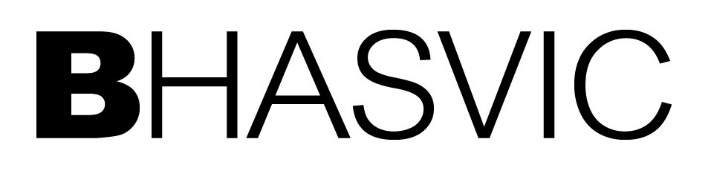 A-Level GCE Physical Education 2017-19Practical Log-Sheet Evidence (H555)Notes to Candidates:Please complete the details on this front sheet carefully, as this is used to present as evidence for your final practical assessment.Use the log-sheets to record every training session attended for your selected club, as well as competitive performances (e.g. matches, meets, events etc.). If you are a regional / national athlete, you will also need to insert details of these sessions as well in the log-sheet.Every session / event needs to be signed by your coach present (or the nominated coach on the front of this sheet) to validate your attendance. Please also (very briefly) describe the training performed in each session and don’t forget to include any personal best times / distances if you are an athlete.NameCandidate NumberCentre Number56120Selected Sport(e.g. Athletics 100m)Name of Club(s) Attended (including Regional / National associations)Coach Name and Address of Club / CoachDateType of Activity (Training or Competition)Details (e.g. result of event, skills or training undertaken – in brief)DurationNotesCoach Present (printed name and signature)DateType of Activity (Training or Competition)Details (e.g. result of event, skills or training undertaken – in brief)DurationNotesCoach Present (printed name and signature)